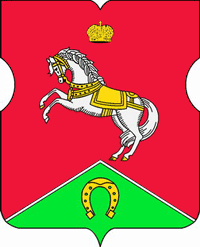 СОВЕТ ДЕПУТАТОВмуниципального округаКОНЬКОВОРЕШЕНИЕ  26.10.2021		      8/7       ______________№________________В соответствии с пунктом 5 части 2 статьи 1 Закона города Москвы от 11 июля 2012 года № 39 «О наделении органов местного самоуправления муниципальных округов в городе Москве отдельными полномочиями города Москвы», постановлением Правительства Москвы от 2 июля 2013 года № 428-ПП «О порядке установки ограждений на придомовых территориях в городе Москве», рассмотрев обращение уполномоченных лиц (вх. от 13.10.2021 № 02-12-61/21)Советом депутатов принято решение:1. Согласовать установку ограждающего устройства (автоматического откатного антивандального шлагбаума с электромеханическим приводом) на придомовой территории многоквартирного дома по адресу: г. Москва, Севастопольский проспект, дом 58 согласно проекту. (Приложение 1)2. Направить настоящее решение в Департамент территориальных органов исполнительной власти города Москвы, в управу района Коньково города Москвы и лицу, уполномоченному на представление интересов собственников помещений в многоквартирном доме по вопросам, связанным с установкой ограждающего устройства и его демонтажем.3. Опубликовать настоящее решение в бюллетене «Московский муниципальный вестник», разместить на сайте органов местного самоуправления муниципального округа Коньково www.konkovo-moscow.ru.4. Контроль за исполнением настоящего решения возложить на главу муниципального округа Коньково Малахова С.В.Глава муниципального округа Коньково		                                    С.В. Малахов                     Приложение 								                      к решению Совета Депутатов                     муниципального округа           Коньково                     от 26.10.2021 № 8/7	Проект размещения	ограждающего устройства (автоматического откатного антивандального шлагбаума с электромеханическим приводом)на придомовой территории многоквартирного  дома по адресу: Севастопольский проспект, дом 58_____________________________________________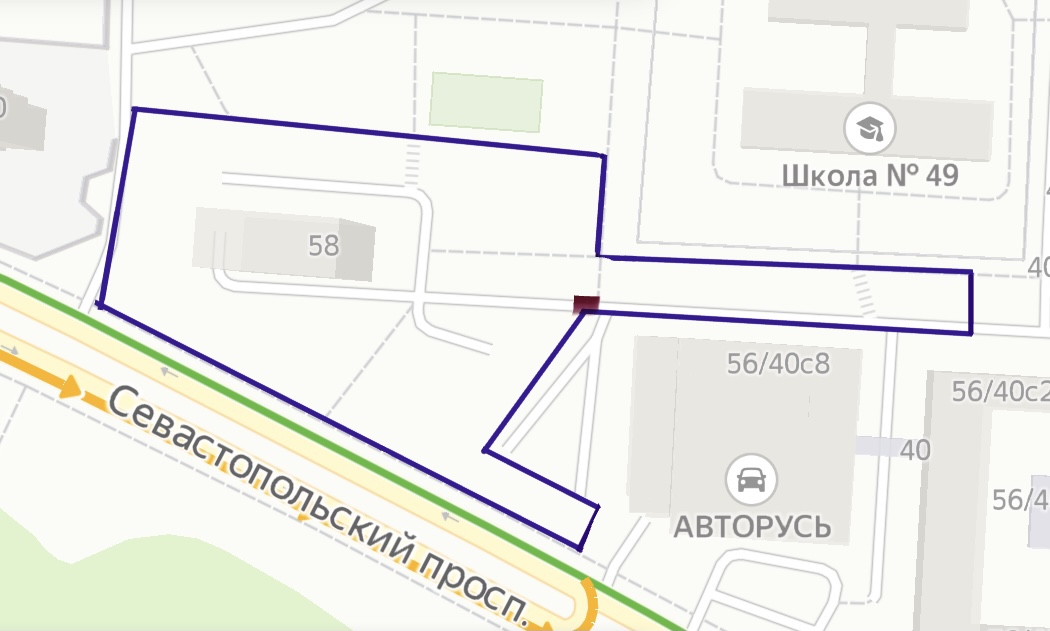         автоматический откатной антивандальный шлагбаум с электромеханическим приводом        границы придомовой территорииВид ограждающего устройства: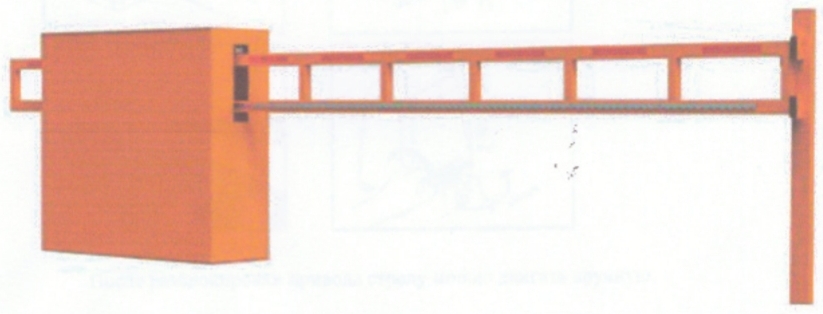 Тип шлагбаума: Автоматический откатной антивандальный шлагбаум с электромеханическим приводомРазмеры шлагбаума: Длина стрелы шлагбаума – 4800 ммВысота стойки шлагбаума – 1350 ммО согласовании установки ограждающего устройства на придомовой территории многоквартирного дома по адресу: г. Москва, Севастопольский проспект, дом 58